Hodnotící kritéria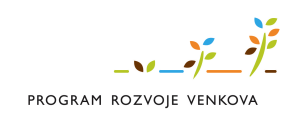 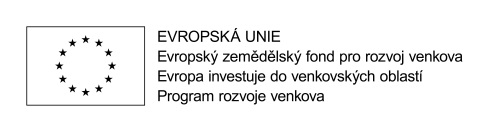 Zakázka: Nákup dopravních prostředků do 3,5t--------------------------------------------------------------Za žadateleHodnotící kritériumHodnotící kritériumNabízené řešení uchazečemNabízené řešení uchazečemNabízené řešení uchazečemCena v Kčbez DPHSamostatně vyčíslené DPHCena v Kčvčetně DPHVýše nabídkové cenyCelková cena Váha 60 %Počet bodů dílčího hodnotícího kritéria = 100 × hodnota minimální nabídky / hodnota posuzované nabídkyPočet bodů dílčího hodnotícího kritéria = 100 × hodnota minimální nabídky / hodnota posuzované nabídkyPočet bodů dílčího hodnotícího kritéria = 100 × hodnota minimální nabídky / hodnota posuzované nabídkyPočet bodů dílčího hodnotícího kritéria = 100 × hodnota minimální nabídky / hodnota posuzované nabídkyPočet bodů dílčího hodnotícího kritéria = 100 × hodnota minimální nabídky / hodnota posuzované nabídkyServisní podmínkysazba Kč bez DPH/hodinu servisu (interval, v rámci kterého jsou udělovány body - v rozmezí 200kč/hodinu - 800kč/hodinu)Váha 20 %Počet bodů dílčího hodnotícího kritéria = 100 × hodnota minimální nabídky / hodnota posuzované nabídkyPočet bodů dílčího hodnotícího kritéria = 100 × hodnota minimální nabídky / hodnota posuzované nabídkyPočet bodů dílčího hodnotícího kritéria = 100 × hodnota minimální nabídky / hodnota posuzované nabídkyPočet bodů dílčího hodnotícího kritéria = 100 × hodnota minimální nabídky / hodnota posuzované nabídkyPočet bodů dílčího hodnotícího kritéria = 100 × hodnota minimální nabídky / hodnota posuzované nabídkyZárukazáruka  - počet měsíců od převzetí (interval, v rámci kterého jsou udělovány body v rozmezí min.24 měsíců - max. 48 měsíců) Váha 10 %Zárukazáruka za provedený servis - počet měsíců od provedení servisu (interval, v rámci kterého jsou udělovány body v rozmezí min.6 měsíců - max. 48 měsíců) Váha 10 %Počet bodů dílčího hodnotícího kritéria = 100 × hodnota posuzované nabídky / hodnota maximální nabídkyPočet bodů dílčího hodnotícího kritéria = 100 × hodnota posuzované nabídky / hodnota maximální nabídkyPočet bodů dílčího hodnotícího kritéria = 100 × hodnota posuzované nabídky / hodnota maximální nabídkyPočet bodů dílčího hodnotícího kritéria = 100 × hodnota posuzované nabídky / hodnota maximální nabídkyPočet bodů dílčího hodnotícího kritéria = 100 × hodnota posuzované nabídky / hodnota maximální nabídky